ANALYSING ARGUMENTTEACHER: STUDENT NAME: ____________________________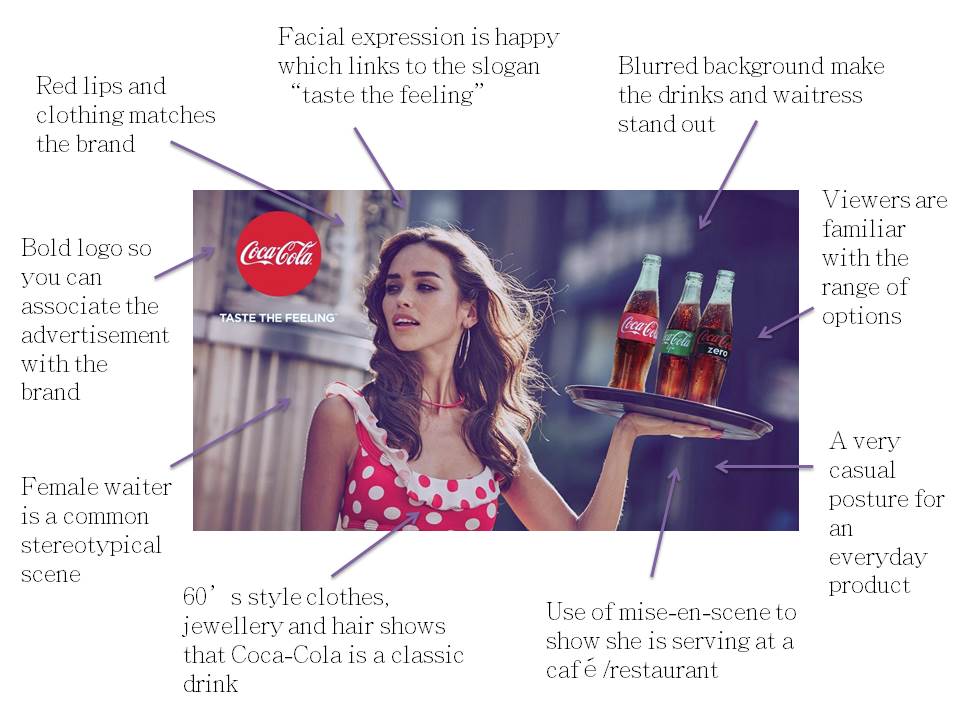 LI: Understand exactly how pervasive advertising is in my own life APK: What is advertising? What are some examples of advertising that you have seen in the past week?Activity: Complete the survey below to examine how pervasive advertising is in your life.Advertising Survey1. You will find advertising in the following places:Think about where you have been in the last 24 hours. List the places or moments which have been totally free from advertising:2. Which advertising medium do you think is the most effective – rank in order:- TV- Radio- Internet- Magazine/Newspaper- Billboards- Ads on taxis/buses- Logos3. Which purchases of the following products have been influenced by advertising you have seen:- Fast food- Soft drinks- Clothes- iPhones- Computers- Music- Beauty products- Deodorant4. How many minutes of advertising per week would you be exposed to?5. Which of the following products do you think should not be advertised?Cigarettes‘Alco-pops’ aimed at teenagersJunk food aimed at childrenSoft drinkReflection: Two reasons this is a bad thing, and two reasons it could be a good thing. Paste this into your English notebook.LI: Understand the terms Contention and Intention and apply them to advertising examplesContention Definition: A confident and forceful statement of fact or belief, especially one maintained in an argument. In advertising, we can think of this as the message.Intended Effect: The intended effect the text is meant to have. Think F.A.T: Feel, Act, ThinkThe intention is to make the audience feel…The intention is to make the audience (act)…The intention is to make the audience think…Match the Contention with the Correct AdvertisementYou get better value for money when you buy thisThis will keep everyone in the family happyHaving this will make you happyThis is so good, you won’t want to share itPaste this into your English notebook.Paste this into your English notebookLI: Develop knowledge about Anti-Bullying Advertising, and apply understanding of contention and intentionPublic Health Advertising Public health advertising is often designed to alarm viewers, so when we consider the intention of Public Health Advertising, these words will helpBullying is not just ‘playing around’ or harmless fun. Bullying happens when someone has (or thinks they have) more power than someone else. This could bepower in numbersbeing older or strongerpopularitybeing in the majority.There are many forms of bullying including:verbal (e.g. putting someone down or threatening to cause harm)physical (e.g. contact that hurts someone or breaks their things)social (e.g. spreading rumours, excluding someone, embarrassing someone in public)cyberbullying (e.g. sending harmful messages, pictures or making comments on social networking sites, like Facebook, Instagram or Snapchat). This type of bullying can be anonymous and posted online where it can be seen by lots of people. And it can go on 24 hours a day, 7 days a week, so people don’t get a rest from it.Bullying can also be done secretly, like doing or saying something behind someone’s back. This type of bullying can be harder to see, but it’s no less damaging.Unfortunately bullying is common. Almost a quarter of young people aged 14-25 reported being bullied in the previous 12 months.Task: Imagine you meet someone who has never heard of bullying and doesn’t understand why it might be a problem.

In groups, you must read the fact sheets, and come up with an explanation for this person to inform them. You must show them: What bullying is? Why it’s a problem? A visual representation of the problemPaste this into your English notebook.Paste this into your English notebook.Reflection:Contention
The advertisement is arguing that___________________________________________________________________

Intentionand wants the audience to think about________________________________________________________Paste this into your red notebook.LI: To become familiar with persuasive language techniquesAdvertisements are carefully constructed for a specific purpose.This purpose is the intention: How the creator wants the audience to feel, act, and think.This means that every element of an advertisement has been especially chosen and put there for a reason.This includes visual and written persuasive techniques.Paste this into your English notebook.Reflection:The advertisement by _____ has used the persuasive language technique of ___________ with the words “______”. The intention of this technique is to ______________________________________________Paste this into your English notebook.LI: To become familiar with persuasive visual techniquesColours have associated meanings which we often carry without even being aware of them.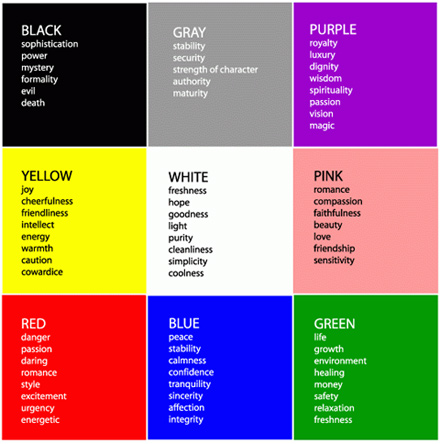 Paste this into your English notebook.Symbolism is the use of symbols to represent ideas or qualities.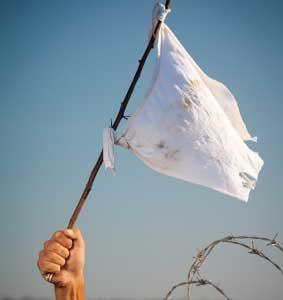 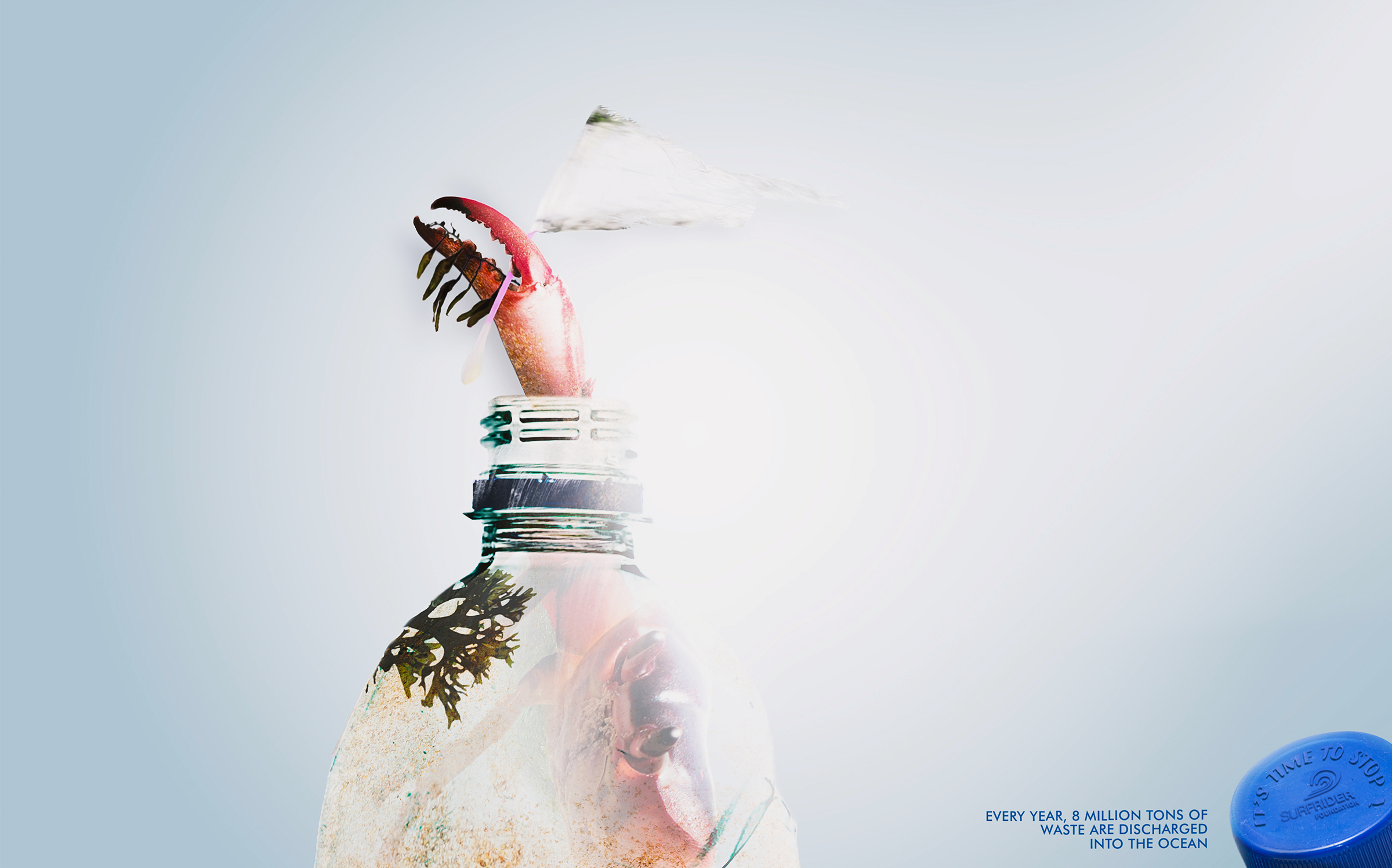 Composition-This refers to the arrangement or placement of visual elements in a particular imageReflectionPaste this into your English notebook.LI: Know the persuasive elements and use these to analyse print ads and write an analytical paragraphPaste this into your English notebook.Paste this into your English notebook.ReflectionUsing these sentence starters, choose one of the four ads you have written notes for, and complete a paragraph analysing this ad. Re-write this paragraph into your red notebook.At first glance, this ad appears to show______________________________________________________________.However, it is clear something is wrong because_______________________________________________________.The written text says ‘_____________________________________________________________________________’This forces the audience to realise________________________________________ which makes them feel________The colours  __________________________________________________ are effective because_________________The creator of the ad wants its audience to know that anti bullying________________________________________.Therefore, the contention of this ad is________________________________________________________________.And the intention is______________________________________________________________________________.Paste this into your red notebook.LI: To identify and annotate written and visual persuasive techniques used Annotate the ad for persuasive language techniquesAnnotate the ad for persuasive visual techniquesWhat is the effect on the audience of each technique?What is the contention of the ad?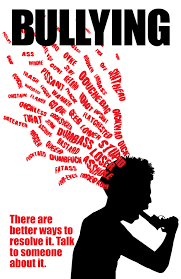 Paste this into your red notebook.Fill out the table analysing each aspect of this ad.Paste this into your red notebook.Write out the analysis using the following sentence starters.Paste this into your red notebook.Annotate the ad for persuasive language techniquesAnnotate the ad for persuasive visual techniquesWhat is the effect on the audience of each technique?What is the contention of the ad?\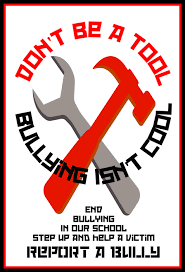 Paste this into your red notebook.Fill out the table analysing each aspect of this ad.Paste this into your red notebook.Write out the analysis using the following sentence starters.Paste this into your red notebook.LI: To complete a common formative assessment analysing two anti bullying advertisements and write a analysis essayCommon Formative Task-Analysing AdvertisementAdvertisement 1: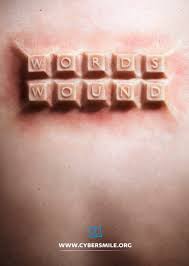 Advertisement 2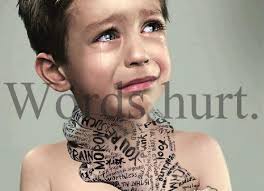 The message of the advertisement is…………………………………………………………………………………………………………………………………………………………………………………………………………………………………………......................................

……………………………………………………………………………………………………………………………….....................................

The first visual technique the creator has used is…………………………………………………………………………………….……………………………………………………………………………………………………………………………….....................................

The effect of this visual element on the audience is to ………………………………………………………………..…………………………………………………………………………………………………………………………………………….....................................

……………………………………………………………………………………………………………………………….....................................The second visual technique the creator has used is…………………………………………………………………………..……..……………………………………………………………………………………………………………………………….....................................

The effect of this visual element on the audience is to……………………………………………………………………………………………………………………………….....................................

……………………………………………………………………………………………………………………………….....................................A persuasive language technique used in the line “……………………………………………………………………….………….. ……………………………………………………………………………………………………………………………………………………….…………”is an example of………………………………………………………………………………………………………………………………………….
The effect of this language technique on the audience is to……………………………………………………………………………………………………………………………………………………………………………………………………….....................................

…………………………………………………………………………………………………………………………………………………………………..A second persuasive language technique used in the line “………………………………………………………………………..………………………………………………………………………………………………………………………………………………………..………”is an example of………………………………………………………………………………………………………………………………………..The effect of this language technique on the audience is to……………………………………………………………………….……………………………………………………………………………………………………………………………….....................................……………………………………………………………………………………………………………………………….....................................LI: To complete assessment task analysing anti-bullying advertisements and writing an analysis essayFeedback:…………………………………………………………………………………………………………………………….....…………………………………………………………………………………………………………………………….....…………………………………………………………………………………………………………………………….....Assessment Task-Analysing AdvertisementAdvertisement 1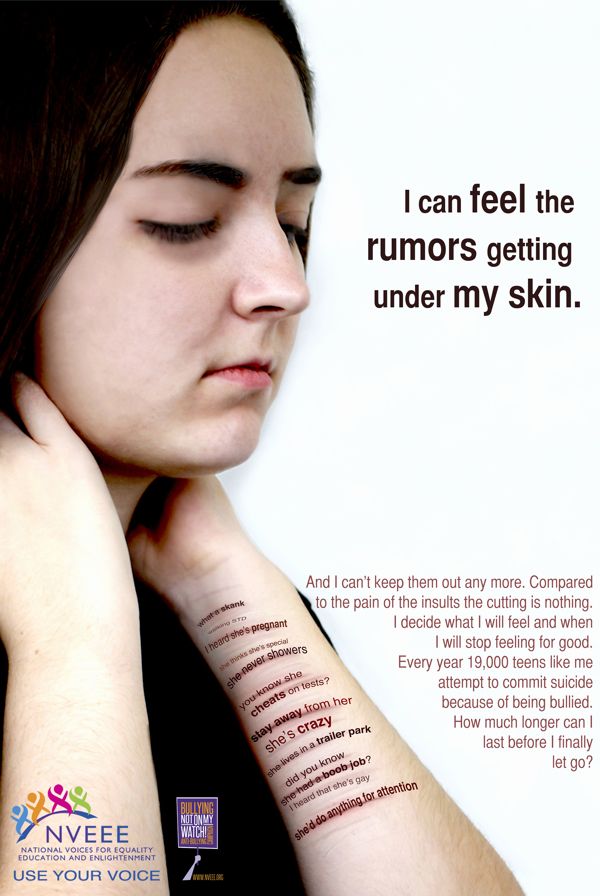 Advertisement 2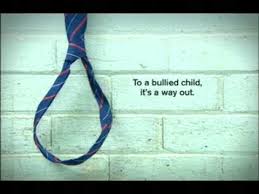 The message of the advertisement is…………………………………………………………………………………………………………………………………………………………………………………………………………………………………………......................................

……………………………………………………………………………………………………………………………….....................................

The first visual technique the creator has used is…………………………………………………………………………………….……………………………………………………………………………………………………………………………….....................................

The effect of this visual element on the audience is to ………………………………………………………………..…………………………………………………………………………………………………………………………………………….....................................

……………………………………………………………………………………………………………………………….....................................The second visual technique the creator has used is…………………………………………………………………………..……..……………………………………………………………………………………………………………………………….....................................

The effect of this visual element on the audience is to……………………………………………………………………………………………………………………………….....................................

……………………………………………………………………………………………………………………………….....................................A persuasive language technique used in the line “……………………………………………………………………….………….. ……………………………………………………………………………………………………………………………………………………….…………”is an example of………………………………………………………………………………………………………………………………………….
The effect of this language technique on the audience is to……………………………………………………………………………………………………………………………………………………………………………………………………….....................................

…………………………………………………………………………………………………………………………………………………………………..A second persuasive language technique used in the line “………………………………………………………………………..………………………………………………………………………………………………………………………………………………………..………”is an example of………………………………………………………………………………………………………………………………………..The effect of this language technique on the audience is to……………………………………………………………………….……………………………………………………………………………………………………………………………….....................................……………………………………………………………………………………………………………………………….....................................On the side of productTVRadioTaxis BusesBus sheltersBillboardsGoogleEmailShopsMost internet sitesFacebookInstagram
YouTubeTVNewspapersMagazinesBooksMoviesOn many clothesMediumExposureHours spent in a typical week Hours spent in a typical week Minutes of advertising I am exposed to:TV13 minutes per hourGoogleEvery minute you look at search results on Google FBEvery minute you are on a Facebook profile InstagramEvery minute you are scrolling through InstagramYouTubeEvery minute you watch a YouTube video Movies5 minutes of product placement in every hourTotal minutes exposed to advertising for the weekTotal minutes exposed to advertising for the weekTotal minutes exposed to advertising for the week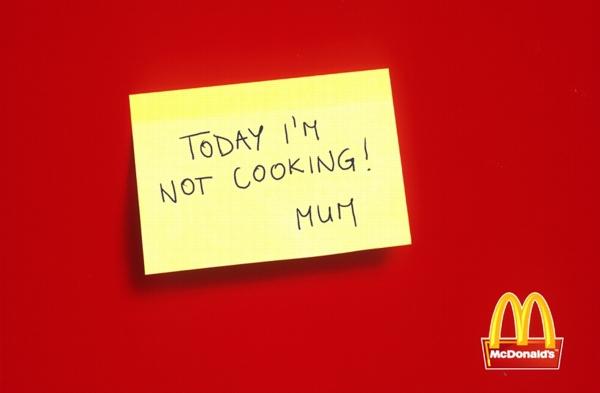 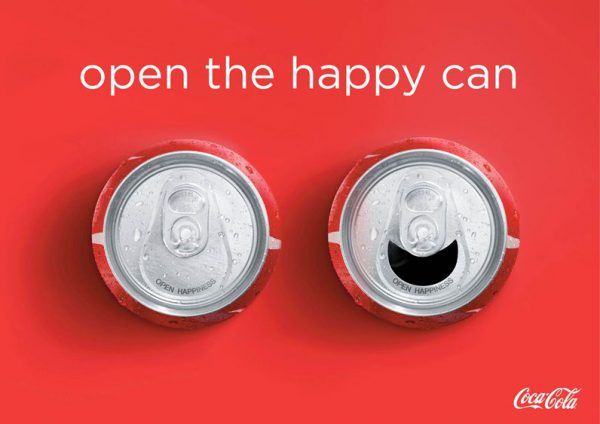 The contention of this ad is:_______________________________________The intention is to make the audience feel_______________________________________The intention is to make the audience (act)_______________________________________The intention is to make the audience think_______________________________________The contention of this ad is:_______________________________________The intention is to make the audience feel_______________________________________The intention is to make the audience (act)_______________________________________The intention is to make the audience think_______________________________________The contention of this ad is:_______________________________________The intention is to make the audience feel_______________________________________The intention is to make the audience (act)_______________________________________The intention is to make the audience think_______________________________________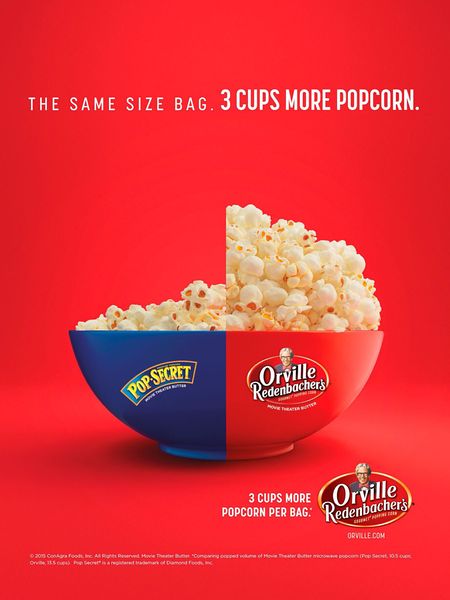 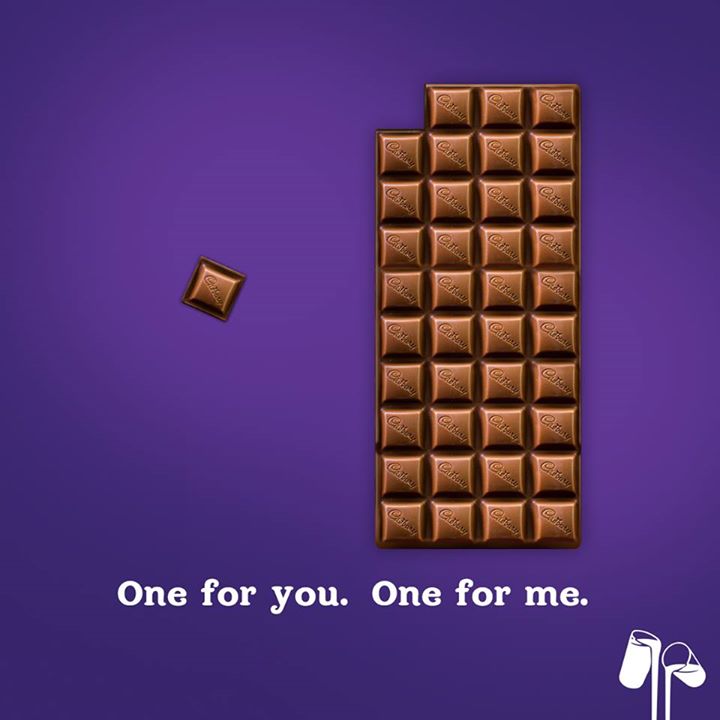 The contention of this ad is:_____________________________________The intention is to make the audience feel_____________________________________The intention is to make the audience (act)_____________________________________The intention is to make the audience think_____________________________________The contention of this ad is:_____________________________________The intention is to make the audience feel_____________________________________The intention is to make the audience (act)_____________________________________The intention is to make the audience think_____________________________________The contention of this ad is:_______________________________________The intention is to make the audience feel_______________________________________The intention is to make the audience (act)_______________________________________The intention is to make the audience think_______________________________________The contention of this ad is:_______________________________________The intention is to make the audience feel_______________________________________The intention is to make the audience (act)_______________________________________The intention is to make the audience think_______________________________________Reflection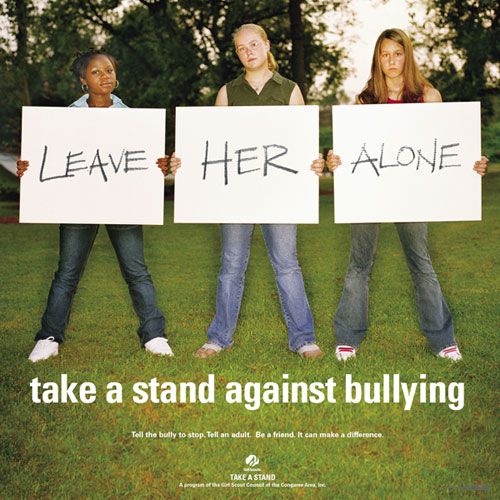 The contention of this ad is:_______________________________________The intention is to make the audience feel_______________________________________The intention is to make the audience (act)_______________________________________The intention is to make the audience think_______________________________________The contention of this ad is:_______________________________________The intention is to make the audience feel_______________________________________The intention is to make the audience (act)_______________________________________The intention is to make the audience think_______________________________________AfraidShockedAlarmedHorrifiedWorriedScaredDisgustedTerrifiedGuiltyAshamedResponsibleConcernedDisturbed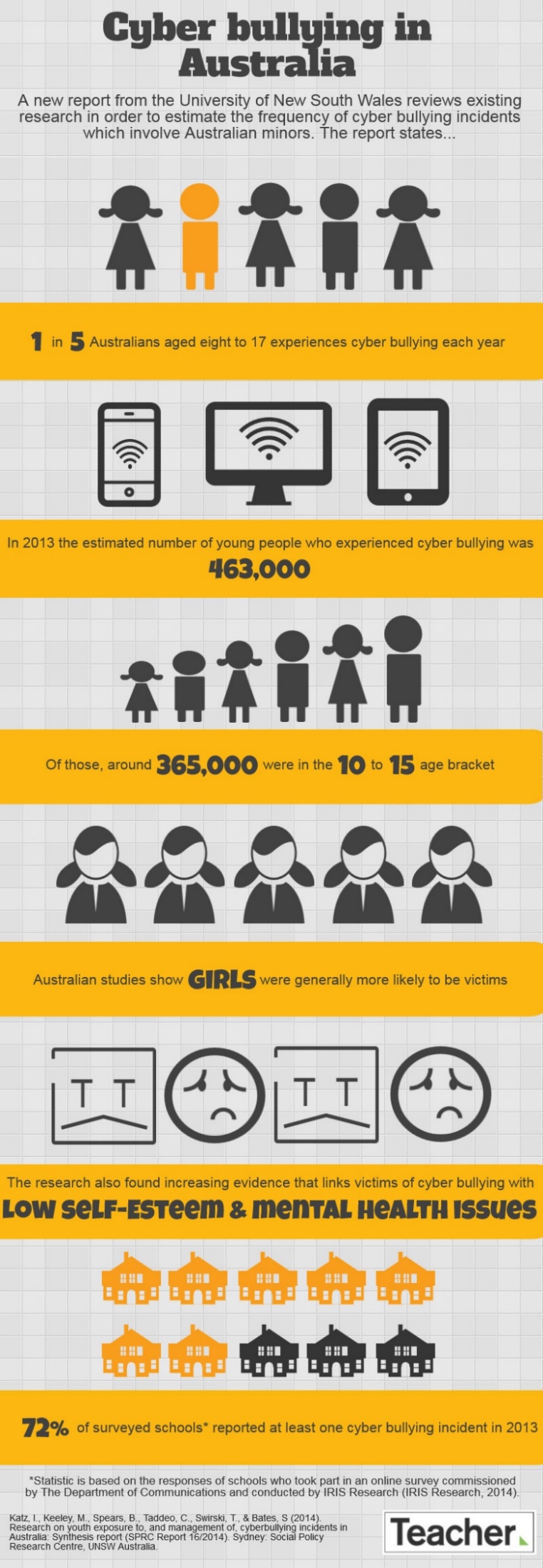 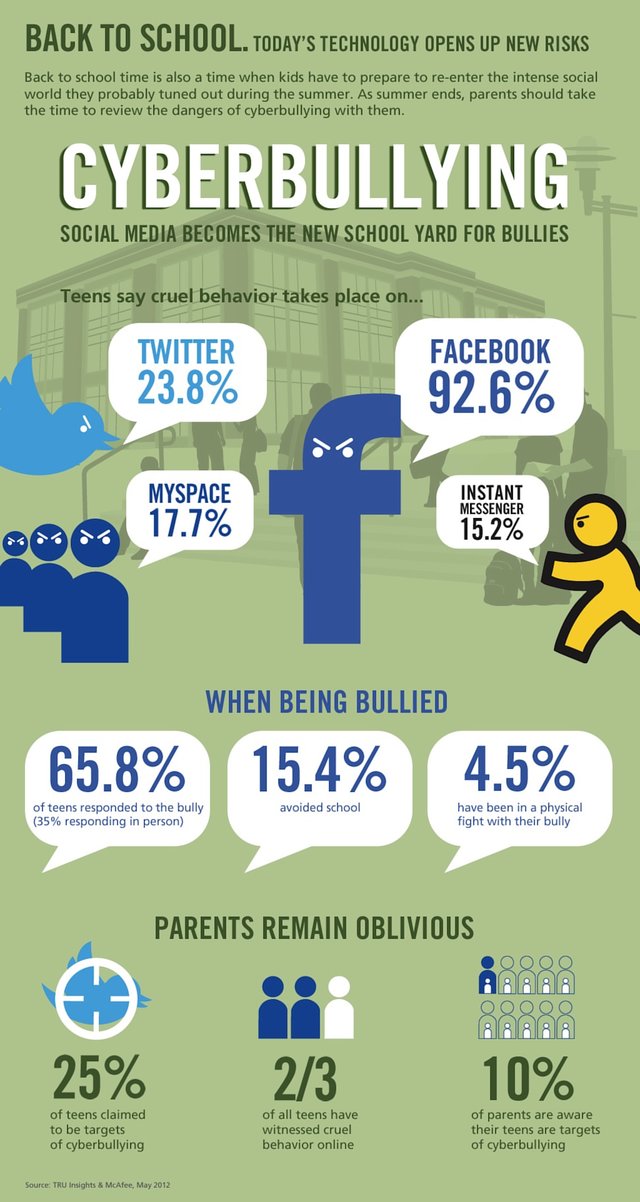 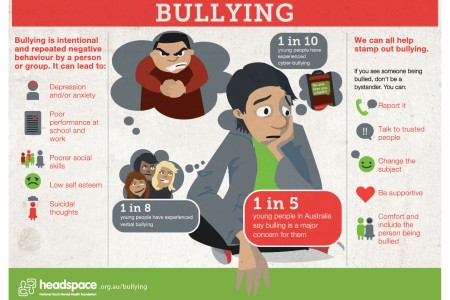 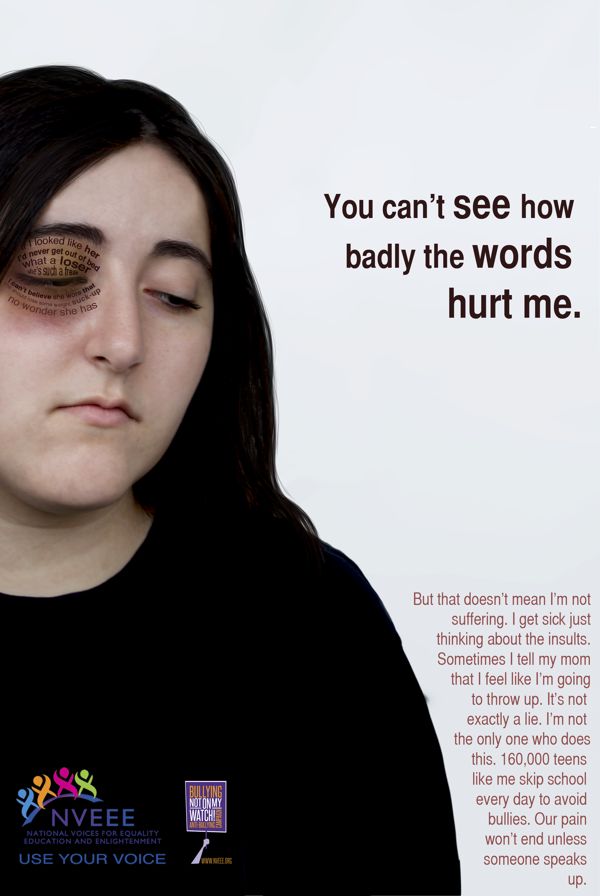 The contention of this ad is:_______________________________________The intention is to make the audience feel_______________________________________The intention is to make the audience (act)_______________________________________The intention is to make the audience think_______________________________________Persuasive Language TechniqueDefinitionExampleEffectInclusive PronounsFirst-person plural pronouns to evoke a sense of commonalityWe must work together to save our planet.Aims to make the audience feel included in the issue and take the creator’s side.Direct AddressWhen the text talks directly to the audience, often using ‘you’ or a term for the collective.You can make a difference.Talking directly to the audience pushes them to see it as relevant.Imperative VerbsAction words that give a command.Stop pollutionAct nowDo something
Make the pledgeThese are used to order the audience to do something and take action.Emotive LanguageWords and phrases meant to evoke an emotional responseThese innocent animals are starving to death on full stomachs.Coke is choking our oceans.This is used to make the audience feel particular emotions, which involves them in the issue.Declarative StatementA statement that declares a fact. The opposite of a question.When we pollute the sea, we pollute for a long time.These offer information in a way that is difficult for the audience to argue with.StatisticsNumerical data that is used to prove a point.A recent study showed that 35% of the fish from the ocean have ingested plastic.These are persuasive because they often show the impact of an issue using researched data.Facts or EvidenceScientific facts or research – information that is truePlastic breaks down into such small segments that pieces of one bottle could end up on every mile of beach throughout the worldThese show that the creator has researched the issue and found scientific information to back up their point, which encourages the audience’s trust.AlliterationThe occurrence of the same letter or sound at the beginning of adjacent or closely connected wordsPlease stop Plastic PollutionBan the BagThis is used sometimes to make the message catchy or memorable.PunctuationEspecially exclamation marks, question marks, dashes, and ellipses are used for persuasive effectsDon’t load the planet with what doesn’t belong to it!These are used to make the reader ‘hear’ the tone of the writing, which makes it more urgent.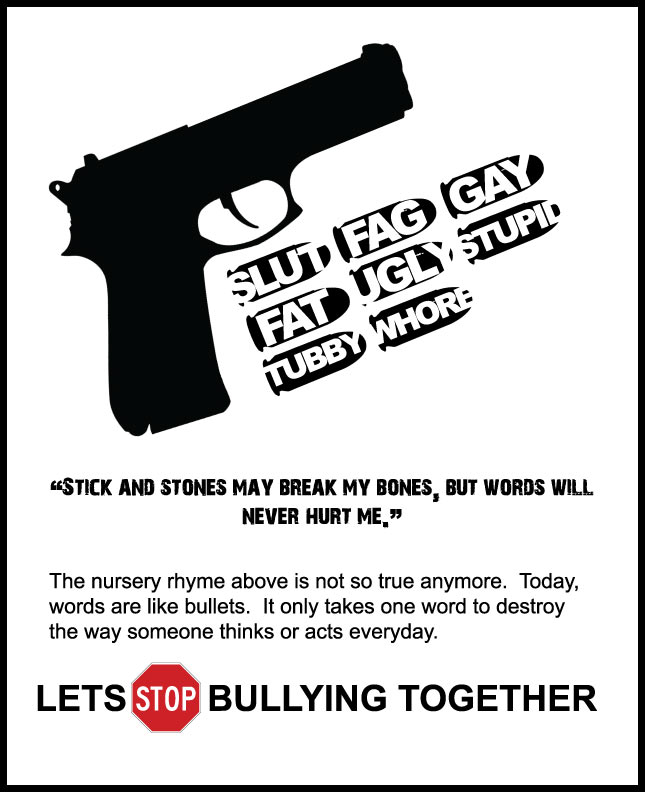 STICKS AND STONES MAY BREAK MY BONES, BUT WORDS WILL NEVER HURT ME.The nursery rhyme above is not so true anymore. Today, words are like bullets. It only takes one word to destroy the way someone thinks or acts everyday.Let’s stop bullying together1. Which of the Persuasive Language Techniques in your table has this advertisement used?______________________________2. What is the intention of one?______________________________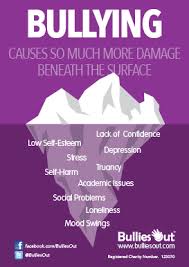 Bullying causes so much more damage beneath the surface1. Which of the Persuasive Language Techniques in your table has this advertisement used?______________________________2. What is the intention of one?______________________________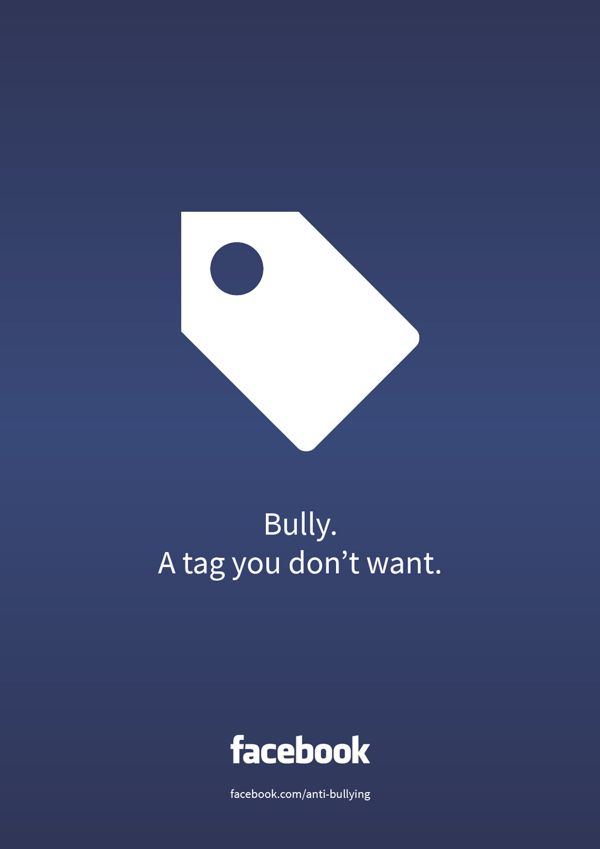 Bully. A tag you don’t want.1. Which of the Persuasive Language Techniques in your table has this advertisement used?______________________________2. What is the intention of one?______________________________EVERY YEAR, 8 MILLION TONS OF WASTE ARE DISCHARGED INTO THE OCEAN.IT’S TIME TO STOP!Surfrider Foundation Task: Which techniques from yesterday’s lesson can you identify in this ad?Remembering that ad creators make all their decisions intentionally, if you were talking to the creator, what questions could you ask them about this ad?Why is it trapped in a bottle?What is it holding in its claw?Why is it stuck in a bottle?Why have they included this fact? (EVERY YEAR, 8 MILLION TONS OF WASTE ARE DISCHARGED INTO THE OCEAN.)Why have they chosen a crab and not another animal?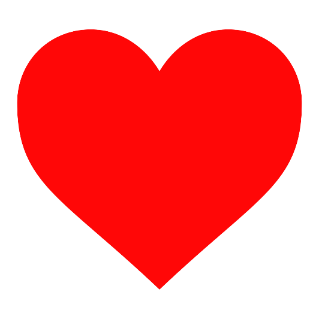 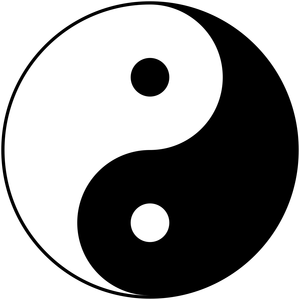 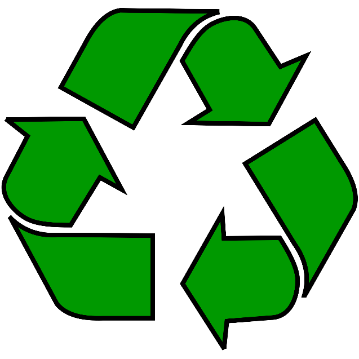 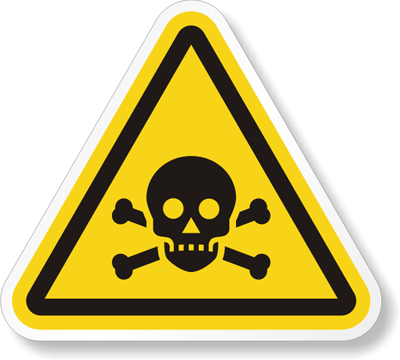 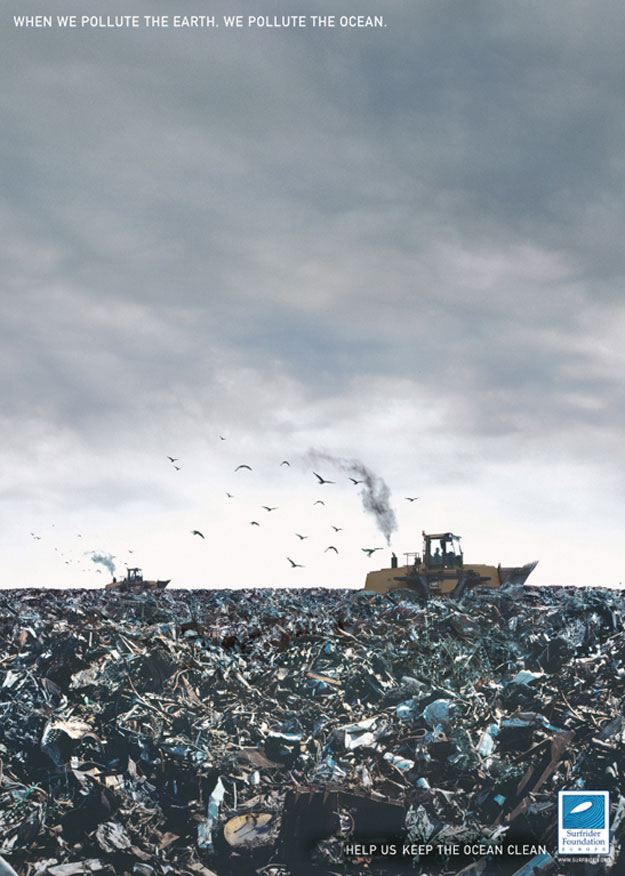 When we pollute the earth we pollute the oceanTask: What questions could you ask about this ad?
CHALLENGE: Attempt to answer the questions you have posed.Remember:Use of colourSymbolismCompositionLanguage techniques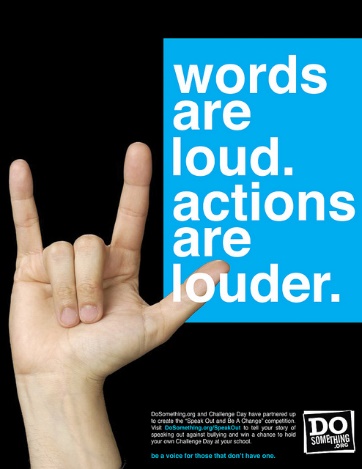 Text: Be a voice for those that don’t have one.1. At a glance, what is the symbolism of the hand gesture?_________________________________________2. What is the written text forcing us to realise? How does this make us feel?_________________________________________3. What colours are used and why are they effective?_________________________________________4. What action about anti bullying does Do Something.org want you to think about specifically?_________________________________________5. What is the contention of this ad?_________________________________________6. What is the intention?_________________________________________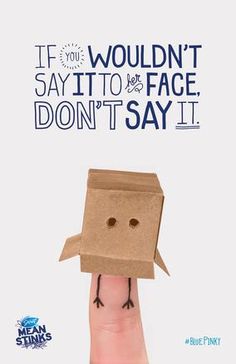 1. When you first see this picture, what does it look like?_________________________________________2. What is not quite right about the image?_________________________________________3. What is the written text forcing us to realise? How does this make us feel?_________________________________________4. What colours are used and why are they effective?_________________________________________5. What fact about bullying does Blue Pinky want you to think about specifically?_________________________________________6. What is the contention of this ad?_________________________________________7. What is the intention?_________________________________________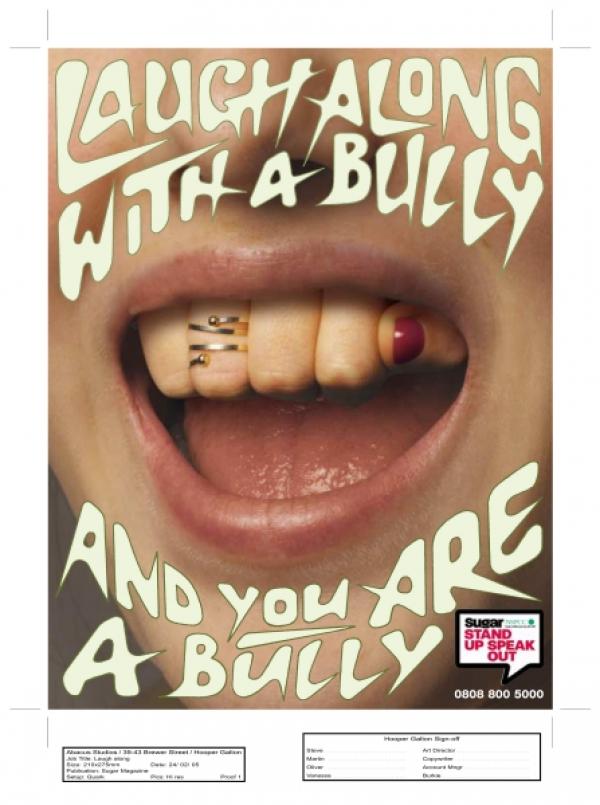 1. When you first see this picture, what does it look like?_________________________________________2. What is not quite right about the image?_________________________________________3. What is the written text forcing us to realise? How does this make us feel?_________________________________________4. What colours are used and why are they effective?_________________________________________5. What fact about bullying does Stand up and Speak Out want you to think about specifically?_________________________________________6. What is the contention of this ad?_________________________________________7. What is the intention?_________________________________________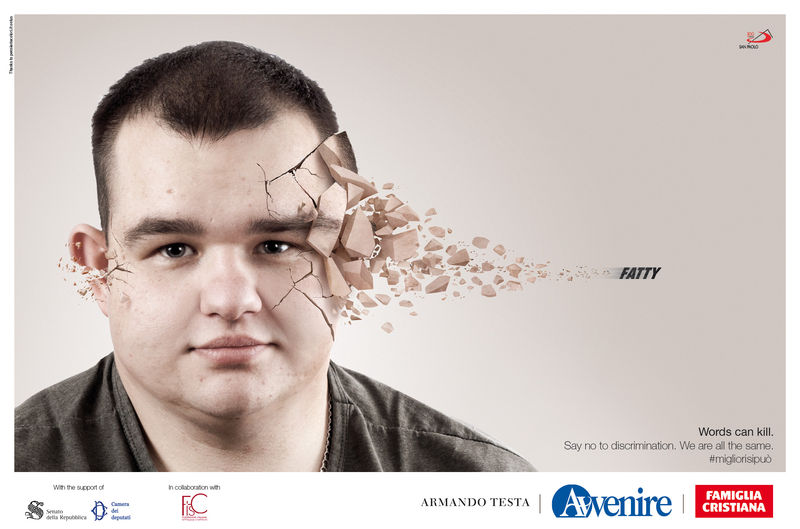 Text: words can kill. Say no to discrimination. We are all the same.1. When you first see this picture, what does it look like?_________________________________________2. What is not quite right about the image?_________________________________________3. What is the written text forcing us to realise? How does this make us feel?_________________________________________4. What colours are used and why are they effective?_________________________________________5. What fact about bullying does Blue Pinky want you to think about specifically?_________________________________________6. What is the contention of this ad?_________________________________________7. What is the intention?_________________________________________WHAT is the message?
(What is the Contention?)HOW have they presented it?(Visual and Language choices)WHY have they done it this way?
(What is the Intention?)What is the first visual technique the creator has used and describe it?Explain the effect of this visual element on the audienceWhat is the second visual technique the creator has used and describe it?Explain the effect of this visual element on the audienceWhat is the language techniques the creator has used and write the quote?Explain what effect each language technique is meant to have on the audienceWhat is the message?How is it shown?Why is it shown this way?
The message of the advertisement is…………………………………………………………………………………………………………………………………………………………………………………………………………...

…………………………………………………………………………………………………………………………………

The first visual technique the creator has used is……………………………………………………….………………………………………………………………………………………………………………………………...

…………………………………………………………………………………………………………………………………
The effect of this visual element on the audience is to ……………………………………………
………………………………………………………………………………………………………………………………...

The second visual technique the creator has used is………………………………………………..………………………………………………………………………………………………………………………………...

…………………………………………………………………………………………………………………………………
The effect of this visual element on the audience is to…………………………………………………………………………………………………………………………………

………………………………………………………………………………………………………………………………...
A persuasive language technique used in the line “…………………………………………………..” is an example of……………………………………………………………………………………………………….
…………………………………………………………………………………………………………………………………

………………………………………………………………………………………………………………………………...
The effect of this language technique on the audience is to…………………………………….
…………………………………………………………………………………………………………………………………

WHAT is the message?
(What is the Contention?)HOW have they presented it?(Visual and Language choices)WHY have they done it this way?
(What is the Intention?)What is the first visual technique the creator has used and describe it?Explain the effect of this visual element on the audienceWhat is the second visual technique the creator has used and describe it?Explain the effect of this visual element on the audienceWhat is the language techniques the creator has used and write the quote?Explain what effect each language technique is meant to have on the audienceWhat is the message?How is it shown?Why is it shown this way?
The message of the advertisement is…………………………………………………………………………………………………………………………………………………………………………………………………………...

…………………………………………………………………………………………………………………………………

The first visual technique the creator has used is……………………………………………………….………………………………………………………………………………………………………………………………...

…………………………………………………………………………………………………………………………………
The effect of this visual element on the audience is to ……………………………………………
………………………………………………………………………………………………………………………………...

The second visual technique the creator has used is………………………………………………..………………………………………………………………………………………………………………………………...

…………………………………………………………………………………………………………………………………
The effect of this visual element on the audience is to…………………………………………………………………………………………………………………………………

………………………………………………………………………………………………………………………………...
A persuasive language technique used in the line “…………………………………………………..” is an example of……………………………………………………………………………………………………….
…………………………………………………………………………………………………………………………………

………………………………………………………………………………………………………………………………...
The effect of this language technique on the audience is to…………………………………….
…………………………………………………………………………………………………………………………………

Year Level: Year Level: Year Level: Subject: CFT Title: 
CFT Title: 
CFT Title: 
Completion Date: Completion Date: Completion Date: Completion Date: Mark:     
   20=          %=          %Grade:Brief Description of the Task:    You need to analyse and annotate the following advertisement.You need to complete the graphic organiser to demonstrate your understanding of how the advertisement below attempts to portray a message and affect the audience.Brief Description of the Task:    You need to analyse and annotate the following advertisement.You need to complete the graphic organiser to demonstrate your understanding of how the advertisement below attempts to portray a message and affect the audience.Brief Description of the Task:    You need to analyse and annotate the following advertisement.You need to complete the graphic organiser to demonstrate your understanding of how the advertisement below attempts to portray a message and affect the audience.Brief Description of the Task:    You need to analyse and annotate the following advertisement.You need to complete the graphic organiser to demonstrate your understanding of how the advertisement below attempts to portray a message and affect the audience.Brief Description of the Task:    You need to analyse and annotate the following advertisement.You need to complete the graphic organiser to demonstrate your understanding of how the advertisement below attempts to portray a message and affect the audience.Brief Description of the Task:    You need to analyse and annotate the following advertisement.You need to complete the graphic organiser to demonstrate your understanding of how the advertisement below attempts to portray a message and affect the audience.Brief Description of the Task:    You need to analyse and annotate the following advertisement.You need to complete the graphic organiser to demonstrate your understanding of how the advertisement below attempts to portray a message and affect the audience.WHAT is the message?
(What is the Contention?)HOW have they presented it?(Visual and Language choices)WHY have they done it this way?
(What is the Intention?)Advertisement 1Advertisement 1Advertisement 2Advertisement 2Year Level: Year Level: Year Level: Subject: AT Title: 
AT Title: 
AT Title: 
Completion Date: Completion Date: Completion Date: Completion Date: Mark:     
   25=          %=          %Grade:Brief Description of the Task:    You need to write two analytical paragraphs. One analysing the Anti-Plastic Ad, and one analysing the Road Safety ad. Remember to include the contention and the intention, as well as pointing to specific persuasive features of the ad.Brief Description of the Task:    You need to write two analytical paragraphs. One analysing the Anti-Plastic Ad, and one analysing the Road Safety ad. Remember to include the contention and the intention, as well as pointing to specific persuasive features of the ad.Brief Description of the Task:    You need to write two analytical paragraphs. One analysing the Anti-Plastic Ad, and one analysing the Road Safety ad. Remember to include the contention and the intention, as well as pointing to specific persuasive features of the ad.Brief Description of the Task:    You need to write two analytical paragraphs. One analysing the Anti-Plastic Ad, and one analysing the Road Safety ad. Remember to include the contention and the intention, as well as pointing to specific persuasive features of the ad.Brief Description of the Task:    You need to write two analytical paragraphs. One analysing the Anti-Plastic Ad, and one analysing the Road Safety ad. Remember to include the contention and the intention, as well as pointing to specific persuasive features of the ad.Brief Description of the Task:    You need to write two analytical paragraphs. One analysing the Anti-Plastic Ad, and one analysing the Road Safety ad. Remember to include the contention and the intention, as well as pointing to specific persuasive features of the ad.Brief Description of the Task:    You need to write two analytical paragraphs. One analysing the Anti-Plastic Ad, and one analysing the Road Safety ad. Remember to include the contention and the intention, as well as pointing to specific persuasive features of the ad.WHAT is the message?
(What is the Contention?)HOW have they presented it?(Visual and Language choices)WHY have they done it this way?
(What is the Intention?)Advertisement 1Advertisement 1Advertisement 2Advertisement 2